TYÖSELITYSMALLI 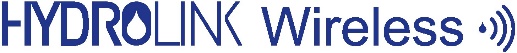 Etäluettava HYDROLINK Wireless -vedenmittausjärjestelmäJokaiseen huoneistoon asennetaan langattomat etäluettavat vesimittarit sekä kylmälle, että lämpimälle vedelle. Lukematiedot siirtyvät isännöitsijän maksuttomaan HYDROLINK Online -palveluun. Asukas voi lukea kulutuksen mittarin näyttötaululta, erilliseltä huoneistonäytöltä, mobiilisovelluksesta tai osoitteesta oma.hydrolink.fi. Järjestelmässä ei ole mittari- tai asuntokohtaisia maksuja.Järjestelmä voi sisältää vesimittareita, energiamittareita (lämmitys ja jäähdytys), sähkömittareita, lämpö- ja kosteusantureita sekä etävalvottuja palovaroittimia.KeskusyksikköHYDROLINK W-450 keskusyksikkö (max. 480 mittaria / anturia)Langaton keskusyksikkö 4G-modeemilla. Laite sisältää toiminnassa olevan mobiililiittymän, joka on voimassa 2 kuukautta käyttöönotosta ja taloyhtiö voi helposti jatkaa sen käyttöä tilaamalla liittymän Koka Oy:ltä. Keskusyksikkö voidaan vaihtoehtoisesti liittää kiinteään internet-yhteyteen.LVI 4482 634VahvistimetHYDROLINK Wireless sisävahvistin tarvittaessa mittareiden / antureiden ja keskusyksikön välille. Pistotulppaliitäntä.LVI 4482 622HYDROLINK Wireless ulkovahvistin tarvittaessa mittareiden / antureiden ja keskusyksikön välille. Kiinteä sähkönsyöttö.LVI 4482 622IP67(Laitetoimittaja määrittää keskusten ja vahvistimien tarpeen ja sijainnit)VesimittaritHYDRODIGIT-TX DN15/110mm kylmävesimittariLVI 4418 028HYDRODIGIT-TX DN15/110mm lämminvesimittariLVI 4438 036EnergiamittaritHYDROCAL wM-Bus energiamittariLVI 4464 500 / 501 / 502SähkömittaritEME-TX sähkömittari (3x25A)Lämpö- ja kosteusanturitAMB lämpö- ja kosteusanturiLVI 4482 635HuoneistonäytötWAD-X huoneistonäyttö vesimittareille (Pistotulppaliitäntä, pöytämalli)LVI 4482 650WAD-TH huoneistonäyttö vesimittareille (230V, kojerasia-asennus)LVI 4482 651Etävalvotut palovaroittimetSD-TX palovaroitin (10v paristolla)VastuualueetRakennusurakoitsijaVastaa huoneistoihin asennettavien mittarien huoltoluukkujen tekemisestäVastaa mahdollisesti tarvittavien kotelointien rakentamisesta sisävahvistimilleLV-urakoitsijaLaitteiston hankinta kokonaisuudessaanMittarien asentaminen LVI-suunnitelmien ja mittariluettelon mukaisesti putkiston huuhtelun jälkeenAsennusten tarkastus ja mittarien juoksutustestitAsennuspöytäkirjan sekä käyttöönottopöytäkirjan toimitus tilaajalleSähköurakoitsijaKeskusyksikön asennus ja sähkönsyöttöVahvistimien asennus ja sähkönsyöttö (pistorasian asennus sisävahvistimille)Sähkömittareiden asennusLämpötila- ja kosteusantureiden asennusKojerasian asennus WAD-TH huoneistonäytöilleWAD-TH huoneistonäyttöjen kytkentäPalovaroittimien asennusKäyttöönottoLaitetoimittaja suorittaa käyttöönoton etänä, kun laitteet on asennettu ja LV-urakoitsija on ilmoittanut käyttöönottotarpeesta laitetoimittajalle